Конспект  урокапо учебнику «Окружающий мир. 1 класс» автор А.А.ПлешаковТема урока: «Почему Солнце светит днём, а звёзды ночью?»Тип урока: открытие новых знанийЦель (для учителя): формировать первоначальные представления  о звёздах как о космических телах и учить сопоставлять видимые и реальные размеры звёзд, в том числе Солнца.Задачи урока (для учителя):Создать условия для мотивации к учебной деятельности и постановки учебно-познавательной задачи.Помочь обучающимся выявить сходства и различия звёзд на основе моделирования формы, цвета, сравнения размеров некоторых звёзд.Способствовать установлению причины света Солнца днём, а звёзд ночью.Учить распознавать созвездия Лев и Большая Медведица.Планируемые достижения обучающихся:Предметные:иметь представление о звёздах как о космических телах;сопоставлять видимые и реальные размеры Солнца и других звёзд;распознавать Полярную Звезду, созвездия Лев и Большая Медведица на небе;иметь представление о способах ориентирования на местности по расположению созвездий - Полярной Звезде.Метапредметные:регулятивные:ставить учебные задачи под руководством учителя;удерживать цель и задачи в течение урока;оценивать свою деятельность на уроке на основе критериев достижения результата учебно-познавательной задачи урока;познавательные:осуществлять поиск, извлечение и представление информации о звёздах, в том числе о Солнце;установить причину видимости Солнца и звёзд в разное время суток; коммуникативные:работать в группах на основе приёмов взаимодействия (распределение обязанностей, обсуждение разных точек зрения, умение договариваться в случае разногласий, представление результата деятельности).Личностные:способность к самооценке на основе критерия успешности учебной деятельности.Содержание урокаПРИЛОЖЕНИЕ 1 Презентация «Солнце днем звезды ночью»Этапы урокаДеятельность учителяДеятельность учащихсяУУДПримечания1. МотивацияУчиться извлекать необходимую информацию;  уметь отвечать и задавать вопросы по изучаемой теме- Приветствие детей. - Отгадайте загадку..- А как называется наука и учёные, изучающие космос?.- А можем ли мы увидеть звезды невооружённым взглядом? - Хорошо ли они будут видны?- Какое приспособление используется для наблюдения за звездами?- Когда лучше всего наблюдать звёзды? - Почему?-  А только ли ночью светят звёзды?- Что бы вы хотели узнать о  звёздах?Ответы детей.Ответы детей.Работа со словарём: «астрономия», «астроном».Ответы детей.Ответы детей.- Телескоп.- Наверное, ночью.Ответы детей.Вопросы детей.Познавательные(логические)Познавательные:Информационные(поиск и извлечение информации)Коммуникативные (высказывания детей)Личностные (мотивация к изучению нового учебного материала)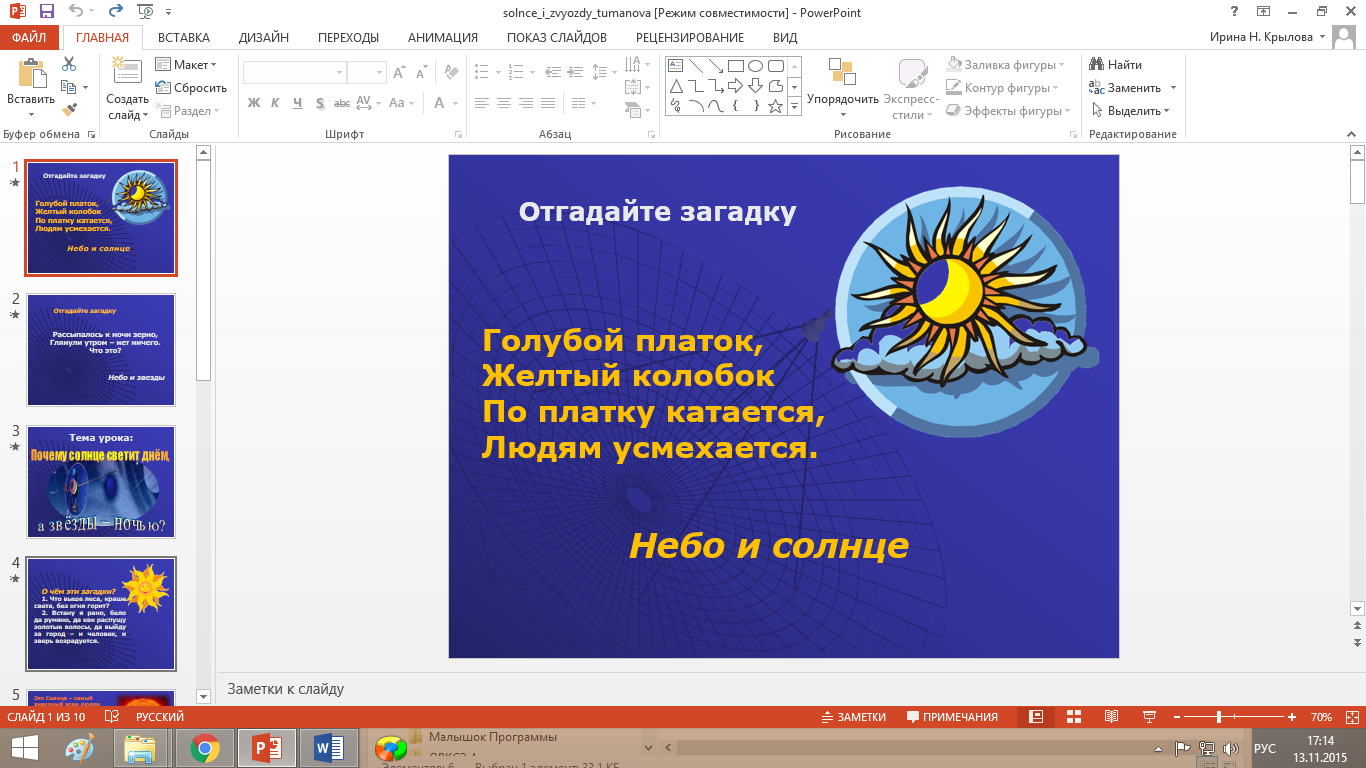 2.Целеполагание Учиться, исходя из темы урока, определять под руководством учителя цель, учебные задачи, планировать свою деятельность на уроке- Откройте учебник на стр. 22. - Какой новый раздел начинаем изучать?- Кто из вас часто задаёт такие вопросы?- С какой целью?- Назовите тему сегодняшнего урока.- Как вы думаете, что на уроке нам предстоит узнать?- Как вы считаете, с чего нужно начать изучение темы?- А дальше?- Чем обычно завершаем урок?- «Почему и зачем?»Ответы детей.- Чтобы получить новые для себя знания; выяснить причины - Почему солнце светит днём, а звёзды ночью?Под руководством учителя дети определяют учебную задачу: выяснить причины видимости солнца и звёзд в разное время суток и учиться различать созвездия Лев,  Большая Медведица, Полярной Звезды (запись на доске)Дети под руководством учителя намечают план предстоящих учебных действий: (на интерактивной доске - запись):1. Узнать, что такое звёзды.2. Установить, почему солнце светит днем, а звёзды ночью.3. Учиться узнавать созвездия Льва,  Большой Медведицы, Полярной Звезды на ночном небе. 4. Ответить на вопросы и оценить свои достижения на уроке.Познавательные(информационные) Коммуникативные (высказывания детей)Познавательные (умозаключение)Регулятивные(принятие  цели и постановка задач урока)Регулятивные (планирование действий)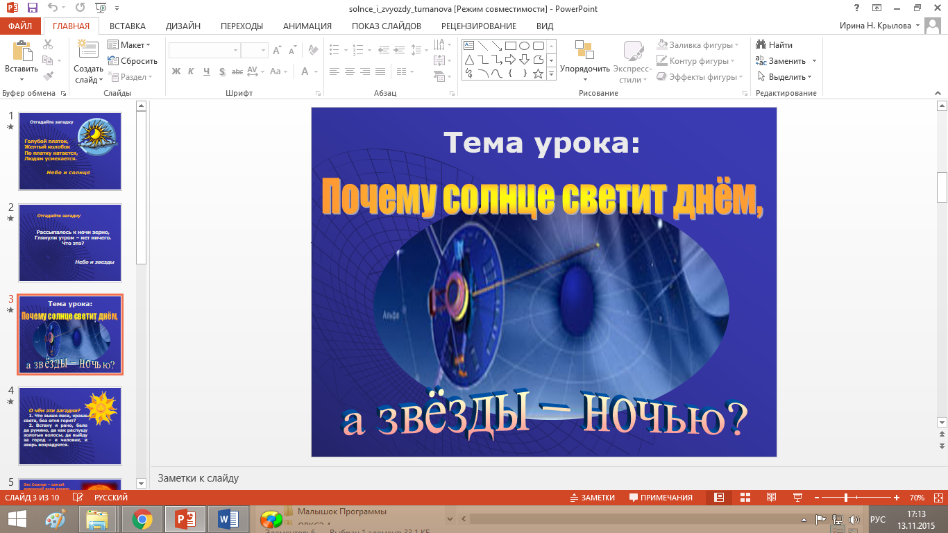 3. Изучение нового материалаРазвивать умения извлекать и интерпретировать информацию;создавать модели;учиться  взаимодействовать в группе и давать оценку работы своей группы;делать выводы, устанавливать причинно-следственные связи- Какую первую учебную задачу надо решить?- Кто знает и хочет рассказать, что такое звёзды?- Из каких источников можно получить дополнительную информацию?- Послушайте отрывок из атласа-определителя «От земли до неба».- А теперь в учебнике на стр.22 прочитайте три строки сверху.- Скажите, что такое «звёзды»?- Назовите 2 задачу. - Чтобы это выяснить, вылепим из пластилина модели звёзд (учебник стр. 22).-  Работая в группах (обсерваториях), оцените себя по критериям:1. Умение распределять  обязанности  между собой.2. Умение договариваться друг с другом.3. Следовать указаниям в учебнике.- Оцените работу своей группы.- Какой формы модели звёзд? Почему?- Какого размера модели? - Почему?- Знаете ли вы, почему модели выполнены из пластилина разного цвета? А хотите узнать?- Подвёдём итог по 2-й задаче. - Назовите сходство и различия звёзд.- Назовите 3-ю задачу.- Для этого прочитайте в учебнике последний абзац на стр. 22.- Узнать, что такое звёзды.Ответы детей.- Из Интернета, атласа-определителя, энциклопедии, учебника.- Хорошо читающий ученик читает отрывок (приложение 1).Работа с текстом.- Звёзды – это раскалённые тела (шары).- Определить сходство и различия звёзд.Дети открывают учебники на стр. 22.Группы из 4-х человек распределяют обязанности, договариваются между собой, модель какой звезды каждый выполняет. Каждый контролирует себя по учебнику.Дети по критериям оценивают работу групп.Ответы детей.Ответы детей.Интерактивная доска: для любознательных.Даже невооружённым взглядом можно заметить, что звёзды бывают разного цвета. По цвету можно определить их температуру. Самые горячие - голубого цвета, затем идут жёлтые звёзды, наиболее холодные - красные звёзды. Наше Солнце является жёлтой звёздой.Среди звёзд есть гиганты и карлики. Самые крупные гиганты в 2400 раз больше Солнца. Карлики - в основном красные звёзды (в половину меньше Солнца). Солнце по своему размеру является средней звездой. (Звёзды. Серия «Что есть что»).Ответы детей.- Установить причину света солнца днём, а звёзд – вечером.Дети, прочитав нужный абзац, определяют и называют причину света солнца днём, а звёзд ночью (Солнце - самая ближайшая к Земле звезда: она и создаёт нам день, другие звёзды очень далеки от нас: их слабый блеск  виден только ночью).Регулятивные(удержание цели урока)Коммуникативные(высказывания детей)Познавательные(информационные:поиск, фиксация, извлечение информации)Познавательные (моделирование)Коммуникативные(взаимодействие)Регулятивные(самоконтроль)Регулятивные (оценка)Познавательные логические(умозаключение)Познавательные логические(сравнение)Познавательные логические (причинно-следственные связи)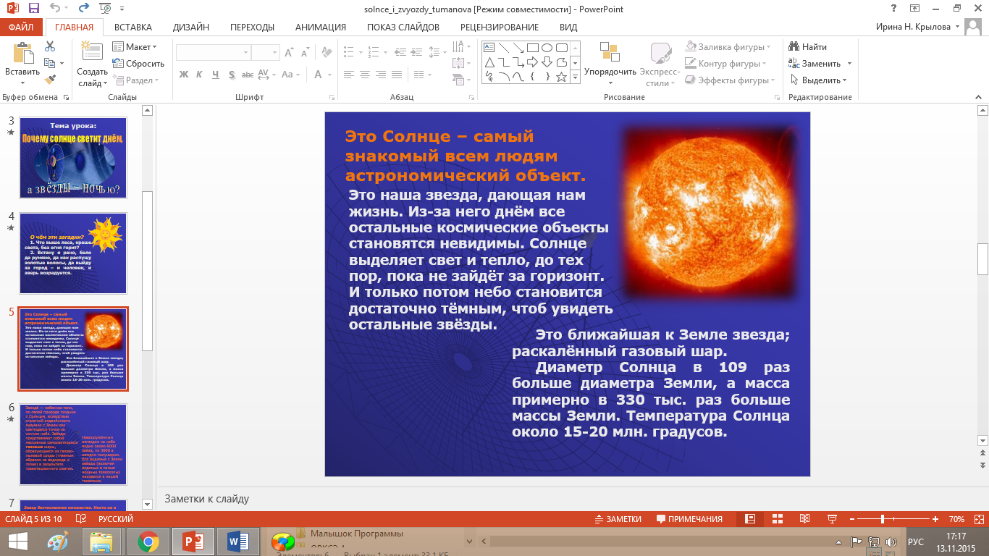 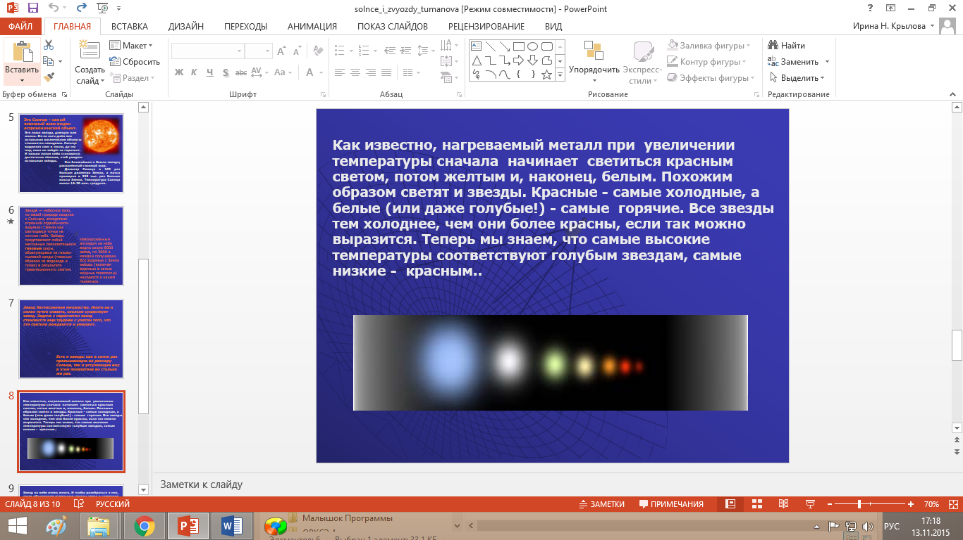 4. Формирование первичных умений на основе самоконтроляУметь выполнять задания в соответствии с указаниями; осуществлять действия самоконтроля- Какая следующая задача? Небольшой рассказ учителя о наблюдении людей, учёных за звёздами, составлении карт звёздного неба с названиями созвездий (приложение 2).- Прочитайте текст на стр. 23 и выполните задание в учебнике. - Учиться узнавать некоторые созвездия.Дети, слушая рассказ, рассматривают карту звёздного неба (интерактивная доска), учатся узнавать созвездие Льва,  Большой Медведицы.Работа в паре: взаимопроверка.Регулятивные(удержание цели урока)Познавательные:информационные(извлечение, использование, представление информации)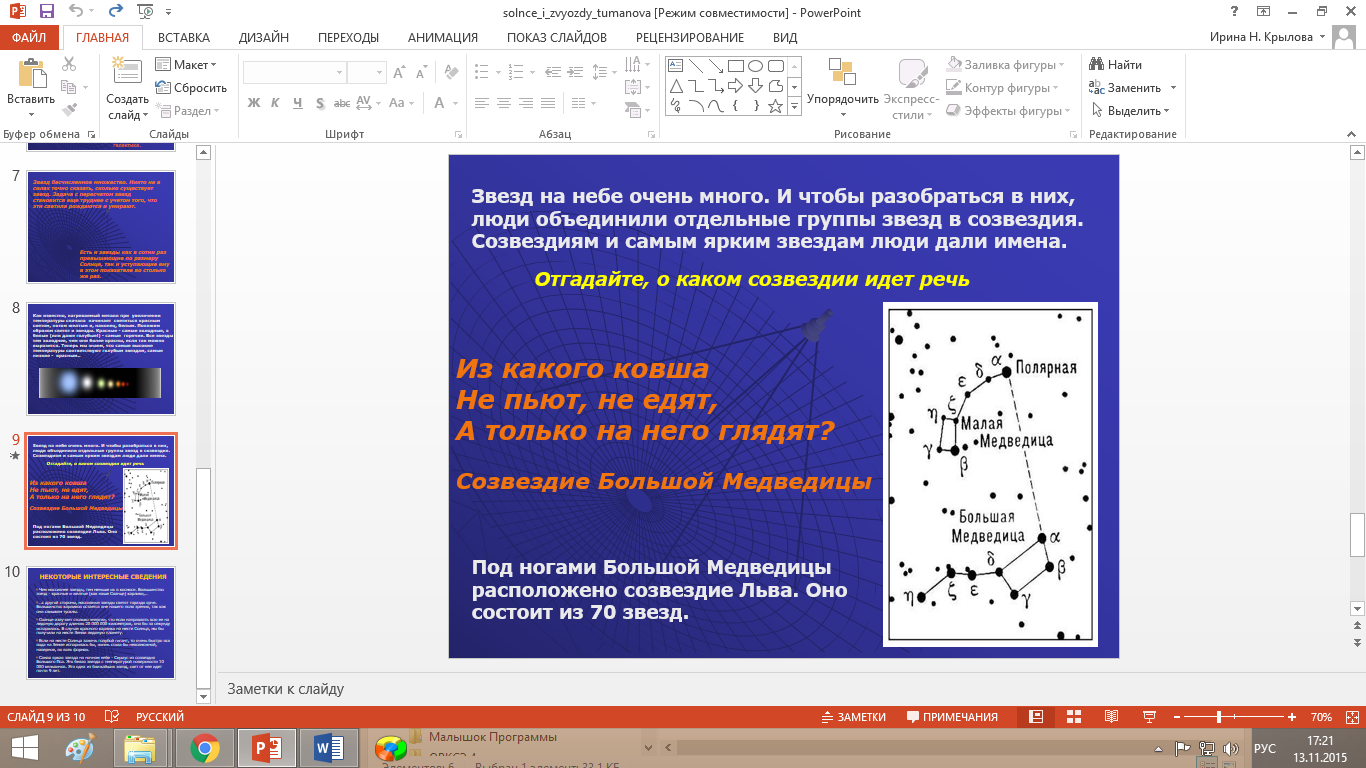 5. РефлексияУчиться контролировать и оценивать себя в соответствии с критериями- Переходим к заключительной задаче.  - Назовите её.- Ответим на итоговые вопросы, выполнив тест в рабочей тетради (приложение 3).- Решение каких задач у вас вызвали затруднения? - Почему?- Пригодятся ли нам эти знания в жизни и почему?- Ответить на итоговые вопросы и оценить свои достижения на уроке.Дети выполняют тест.Презентация на экране.Ответы детей.Регулятивные (удержание цели)Регулятивные (самоконтроль)Регулятивные (самооценка)Личностные (способность к самооценке на основе критерия успешности учебной деятельности)